1 Nitritpökelsalz, 2 Diphosphat, 3Antioxidations, 4 konservierta gluten  aus Weizen, c Eier, d Fisch, e Nüsse, f Sojabohnen, g Lactose, i Sellerie, j Senf, k SesamSpeisenplan  Woche 10.04.2023 – 20.04.2023Speisenplan  Woche 10.04.2023 – 20.04.2023Speisenplan  Woche 10.04.2023 – 20.04.2023Speisenplan  Woche 10.04.2023 – 20.04.2023Speisenplan  Woche 10.04.2023 – 20.04.2023MONTAG10.04.2023DIENSTAG11.04.2023MITTWOCH12.04.2023DONNERSTAG13.04.2023Ostermontag FerienChickennuggets (a,c) mitReis und süß - saurer Soße (f) ObstMilchreis (g) mit heißen Kirschen (a)Zimt/ZuckerMONTAG17.04.2023DIENSTAG18.04.2023MITTWOCH19.04.2023DONNERSTAG20.04.2023Köttbullar (Rind) mitTomatensoße (a,c,g) und Reis    ObstKäsespätzle (a,c) mit Röstzwiebeln, Sahnesoße und SalatPuten-Paprikagulasch (a) mit Nudeln (a,e) Obst Leberkäse (1,2,3) mitErbsen und Möhren undKartoffelpüree (g)  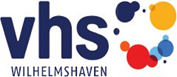 Änderungen vorbehaltenFür weitere Fragen wenden Sie sich an die VHS-Wilhelmshaven, Schellingstr.19Sabine Jürgens, E-Mail sabine.juergens@vhs-wilhelmshaven.de, 04421- 16 40 85Änderungen vorbehaltenFür weitere Fragen wenden Sie sich an die VHS-Wilhelmshaven, Schellingstr.19Sabine Jürgens, E-Mail sabine.juergens@vhs-wilhelmshaven.de, 04421- 16 40 85Änderungen vorbehaltenFür weitere Fragen wenden Sie sich an die VHS-Wilhelmshaven, Schellingstr.19Sabine Jürgens, E-Mail sabine.juergens@vhs-wilhelmshaven.de, 04421- 16 40 85Änderungen vorbehaltenFür weitere Fragen wenden Sie sich an die VHS-Wilhelmshaven, Schellingstr.19Sabine Jürgens, E-Mail sabine.juergens@vhs-wilhelmshaven.de, 04421- 16 40 85